Záhradnícka 18, 900 28 Ivanka pri Dunaji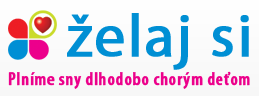 IČO: 30 80 11 76Tel: 0907 841 453, 0911 841 453Email: zelajsi@zelajsi.skwww.zelajsi.sk                                                                                                Adr: Ministerstvo vnútra                                                                                             Sekcia verejnej správyOdbor všeobecnej vnútornej správy                                                                          Drieňová 22                                                                                        826 86 Bratislava 29Vec: Vyúčtovanie verejnej zbierky                Na základe Rozhodnutia o povolení konania verejnej zbierky zo dňa 22.12.2010 vydaného MV SR, číslo povolenia  SVS-OVVS3-2010/028516  Vám predkladá organizácia ŽELAJ SI vyúčtovanie verejnej zbierky, konanej v čase od  1.januára 2011 do 31.12.2011.Zhodnotenie:V roku 2011 sme v rámci verejnej zbierky konali štyri benefičné akcie.1. Benefičná akcia s portálom HyperzľavaPrvou bola akcia vyhlásená v spolupráci s portálom Hyperzľava. Portál 18. marca zverejnil špeciálnu ponuku, kde mohol kúpou imaginárneho kupónu každý, komu nie sú cudzie sny a želania ťažko chorých detí, prispieť čiastkou vo výške 5 € alebo viac. Špeciálna zbierka bola pre záujemcov otvorená až do 18. apríla. Počas nej prišlo na zbierkový účet ŽELAJ SI celkom spolu 330 eur.Náklady na túto zbierku boli 0 eur, keďže ju vyhlásil portál Hyperzľava, a preto celá suma bola použitá na plnenie snov chorých detí.Vyúčtovanie zbierky: Príspevok na posteľ, Oliver Cupra, Lipt. Mikuláš, po liečbe rakoviny: 100 eur poslané na účet po doložení faktúry o úhrade na posteľ, z účtu odišlo 02.03.2011. 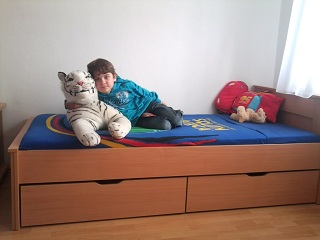 Doklad: darovacia zmluva a výpis z účtu o zaslaní finan. príspevku Výlet do Londýna, Viktor Pamula a rodina,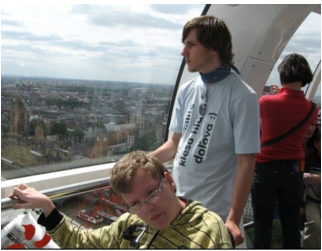 Doklady: úhrada Ryanair - Dublin, 241, 44 eur (výpis z účtu)                 ubytovanie mala rodina vlastné                                                                          Použitých spolu 341,44 eurBenefičná akcia Deň želaníAkciu Deň želaní sa snažíme organizovať ako ťažisko verejnej zbierky. Po mimoriadne vydarenom prvom ročníku (Deň želaní a lampiónov v Eurovea)  s účasťou vyše 7000 ľudí, sme sa rozhodli zorganizovať aj 2. ročník, a to 24.9.2011. Nakoľko sú však lampióny mimoriadne náchylné na počasie (dajú sa púšťať len ak neprší, nefúka vietor, nesneží a je úplné bezvetrie), a navyše nie sú bezpečné pre deti, rozhodli sme sa 2. ročník poňať ako púšťanie klasických balónov plnených héliom. Tie je možné púšťať aj vo vetre a potešia deti, ktorých na akciu vždy príde neúrekom. Na balóny sme pripevnili stužky, na ktoré si každý mohol napísať svoje želanie a spoločne sme ich o 19.10 pustili do neba. Akcia bola spojená s rekordom v hromadnom pustení balónov, avšak tento rekord sme neprekonali. Najviac pustených balónov  bolo vyše 2000 ks, kým my sme pustili len 1000 ks a rekord sme nepokorili.Náklady na akciu:Kúpa balónov a plnenie héliom, Kováč servis:                                       480,- eurPrenájom pódia:                                                                                                0 eur (pódium nám poskytlo mesto Bratislava v rámci našej dlhodobej spolupráce bezplatne)Ozvučenie In line management:                                                                 360,- eurVýroba spotu do rádia Jemné melódie:                                                      90,- eurSpoty v rádiu Jemné melódie nám rádio poskytlo bezplatneTlač plagátu na pódium:                                                                                  63,60 eur..................................................................................................................................................Náklady  celkom:                                                                                            993,60 eurNa akciu sa nám podarilo vybrať príspevky na reklamu a propagáciu spoločností, ktoré pokryli všetky náklady, a to: FA 201103, firma Granvia Construction                                                 2000,- eurFA 201102, firma EWOPHARMA                                                                250,- eurPríspevky celkom                                                                                        2250,- eurTieto príspevky sú počítané ako daňový príjem, čiže 20 percent z nich bude odvedených ako daň z príjmu do štátnej pokladnice pri koncoročnom zúčtovaní.  Všetok výnos zo zbierky bol teda čistým výnosom, a bol vložený na zbierkový účet. Čistý výnos zo zbierky:Vyzbieraných financií počas akcie Deň želaní, vložených na účet:         1887,15 eur                                   ------------------------------------------------------------------------------------------------------SPOLU CELKOM:                                                                                              1887,15 eurVýťažok zo dňa želaní bol použitý na splnenie týchto snov: Tamarka Guziová, Prešov, trojkolka Smoby Be Fun Macko Pu:    36,88 eurPlaystation, Gabriel Horvát, Tvarožná                                              100,40 eurRobert Hudák, Košice, bicykel                                                            129,83 eurVyúčtovanie cestovných náhrad (Biernát, Hanulíková)                148,24 eur(doručenie gauča a autíčok osobným autom, nakoľko  KIKA nepožičala Kika bus – autíčka aj gauč boli zakúpené z iného účtu – nezaúčtované do zbierky)Plastový domček, Samuel Simon Horvát, Jur nad Hronom              80,00 eurMarek Fejko, Zámutov, trampolína                                                       90,00 eurVyúčtovanie cestovných náhrad:                                                         217,25 eur Agenda plnenia sna – splnenie snov deviatich detí v období októbra 2011:                1020,00 eur    ( z toho 170 eur je DPH, 150 eur vyplatené odvody) (dary pre tieto sny boli zakúpené z účtu ŽELAJ SI vo VÚB, alebo v rámci agendy plnenia sna zohnaní sponzori na ich plnenie, neúčtované do zbierky)Poplatok za balík Tatra busines október- december 3x5 eur              15,00 eur                   Použitých celkom:                                                                                          1822,60 eur              Zvyšných 49,55 eur prenesených do roku 2012 Doložené doklady okrem faktúr: Darovacie zmluvy pre všetkých 15 snov)Foto dokumentácia k všetkým 16-tim splneným snom vďaka zbierke Deň želaní: Silvester Bratislava 2011V rámci dlhodobej spolupráce s mestom Bratislava sme aj tento rok pomáhali Bratislave urobiť zaujímavý program na Silvestra – aj tentokrát sa počas silvestrovskej noci púšťali lampióny šťastia. Tie sme predávali 31.12.2011 v čase od 19.00 hod do 24.00 hod na Hviezdoslavovom námestí v Bratislave v hodnote 3 eur.Náklady na zbierku: Zakúpenie diodových svietidiel pre prípad, ak by nám mesto nepridelilo elektrickú energiu (nevedelo sa, kde bude stánok:Hornbach (svietidlá +kábel+hasiaci prístroj):                                                                                 19,83 eurBauMax  (svietidlá)                                                                                                                             20,97 eurFA 201114A (nákup lampiónov):                                                                                                  1193,10 eur------------------------------------------------------------------------------------------------------------------------------------Náklady celkom:                                                                                                                             1233,90 eurPočas zbierky na Silvestra sme predávali lampióny v hodnote 3 eurá. Bolo predaných celkom 2005 lampiónov, pričom 45 lampiónov bolo vymenených z dôvodu poškodenia, chýbajúceho horáka alebo zlepenia papiera. Tieto lampióny máme uskladnené na sklade a môžeme ich poškodenie preukázať. 2,70 eur bolo v zbierke navyše – niektorí ľudia nechceli vydať, pretože poznali účel zbierky.Hrubý výnos získaný zo zbierky:                                                                                                      6017,70 eurČistý výnos zo zbierky po odrátaní nákladov:                                                                              4783,80 eur  Hrubý výnos zo zbierky bol vložený na účet zbierky dňa 4.01.2012 (doklad o vklade). Tieto finančné prostriedky sa budú naďalej čerpať priebežne počas roka 2012 na plnenie snov detí , ktoré prídu počas roka 2012, a ktoré sme nestihli vybaviť v roku 2011. V Bratislave 17.1.2012Vypracovala:                                                                                             Schválila:Michaela Hoffmanová, účtovníčka                                                       Mgr. Soňa Rebrová, predsedníčkaTamarka Guziová, Prešovtrojkolka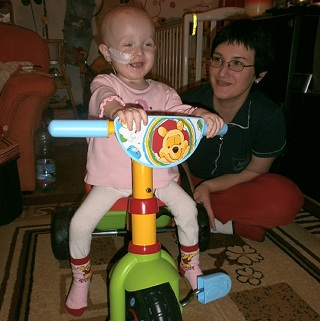 Gabriel Horvát, Tvarožná, playstation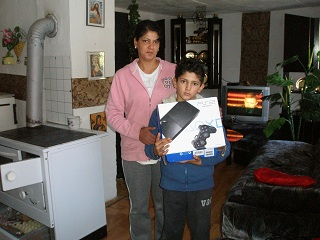 Róbert Hudák, KošicebicykelAndrejko Biernát, Podvažieautíčka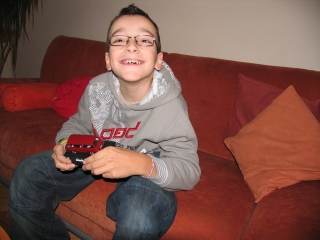 Terezka Hanulíková, Štiavnikgauč do detskej izby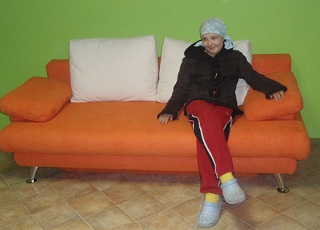 Samko Simon Horvát, Jur nad Hronom, plast. domček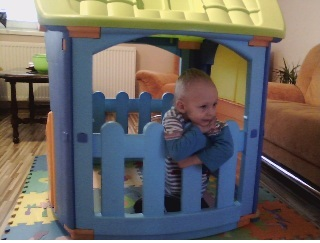 Marek Fejko, Zámutov, trampolína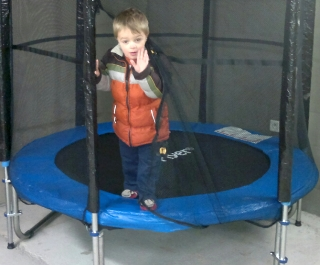 Grétka Bročková, hopsadlo, Vištuk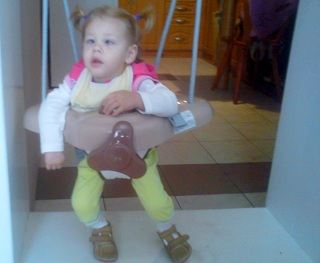 Lucasko Rajník, Dubnica nad Váhom, hračky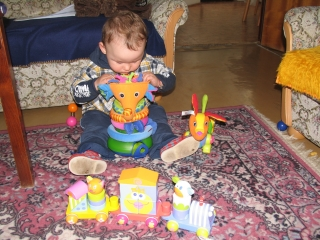 Matejko Mikula, Obsolovce, pomôcky na bicykel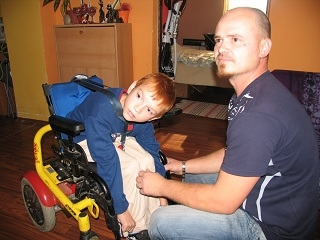 Dušanka Hlávková, stacionárny  bicykel, Žilina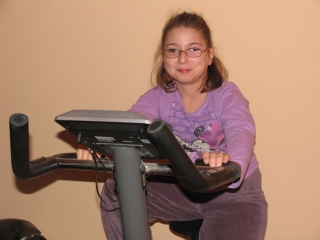 Janko Masničák, Rabča, vak na sedenie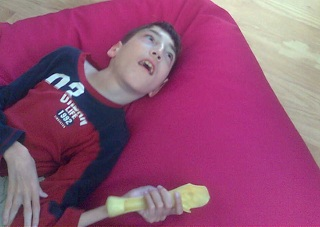 Henka Kónyová, plná chladnička jedla a oblečenie, Brzotín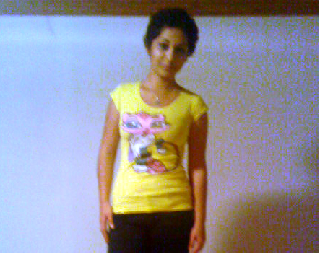 Adamko Kopás, vak na sedenie, Svrčinovec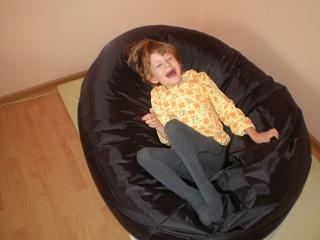 Miško Hlavenka, Prievidza, playstation portable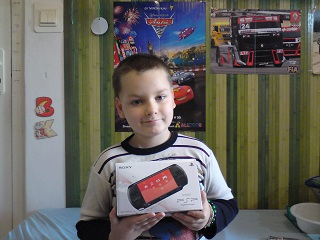 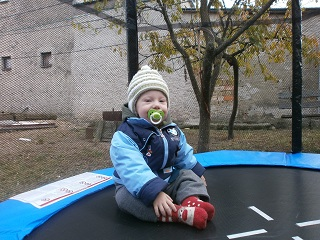 Lukáško Bednár, trampolína